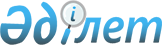 2018-2020 жылдарға арналған кенттердің, ауылдық округтің бюджеттері туралы
					
			Күшін жойған
			
			
		
					Батыс Қазақстан облысы Орал қалалық мәслихатының 2017 жылғы 27 желтоқсандағы № 18-2 шешімі. Батыс Қазақстан облысының Әділет департаментінде 2018 жылғы 8 қаңтарда № 5025 болып тіркелді. Күші жойылды - Батыс Қазақстан облысы Орал қалалық мәслихатының 2019 жылғы 28 наурыздағы № 30-6 шешімімен
      Ескерту. Күші жойылды - Батыс Қазақстан облысы Орал қалалық мәслихатының 28.03.2019 № 30-6 шешімімен (алғашқы ресми жарияланған күнінен бастап қолданысқа енгізіледі).
      Қазақстан Республикасының 2008 жылғы 4 желтоқсандағы Бюджет кодексіне, Қазақстан Республикасының 2001 жылғы 23 қаңтардағы "Қазақстан Республикасындағы жергілікті мемлекеттік басқару және өзін-өзі басқару туралы" Заңына және Орал қалалық мәслихатының 2017 жылғы 15 желтоқсандағы №17-3 "2018-2020 жылдарға арналған қалалық бюджет туралы" шешіміне (Нормативтік құқықтық актілерді мемлекеттік тіркеу тізілімінде 2017 жылы 27 желтоқсанда №5008 тіркелген) сәйкес Орал қалалық мәслихаты ШЕШІМ ҚАБЫЛДАДЫ:
      1. 2018-2020 жылдарға арналған Орал қаласының Зачаган кентінің бюджеті тиісінше 1, 2 және 3 қосымшаларға сәйкес, оның ішінде 2018 жылға арналған бюджет келесі көлемде бекітілсін:
      1) кірістер – 462 239 мың теңге:
      салықтық түсімдер – 89 524 мың теңге;
      салықтық емес түсімдер – 165 879 мың теңге;
      негізгі капиталды сатудан түсетін түсімдер – 0 теңге;
      трансферттердің түсімдері – 206 836 мың теңге;
      2) шығындар – 462 239 мың теңге;
      3) таза бюджеттік кредиттеу – 0 теңге:
      бюджеттік кредиттер – 0 теңге;
      бюджеттік кредиттерді өтеу – 0 теңге;
      4) қаржы активтерімен операциялар бойынша сальдо – 0 теңге:
      қаржы активтерін сатып алу – 0 теңге;
      мемлекеттің қаржы активтерін сатудан түсетін түсімдер – 0 теңге;
      5) бюджет тапшылығы (профициті) – 0 теңге;
      6) бюджет тапшылығын қаржыландыру (профицитін пайдалану) – 0 теңге:
      қарыздар түсімдері – 0 теңге;
      қарыздарды өтеу – 0 теңге;
      бюджет қаражатының пайдаланылатын қалдықтары – 0 теңге.
      Ескерту. 1-тармақ жаңа редакцияда – Батыс Қазақстан облысы Орал қалалық мәслихатының 26.12.2018 № 27-4 шешімімен (01.01.2018 бастап қолданысқа енгізіледі).


      2. 2018-2020 жылдарға арналған Орал қаласының Круглоозерный кентінің бюджеті тиісінше 4, 5 және 6 қосымшаларға сәйкес, оның ішінде 2018 жылға арналған бюджет келесі көлемде бекітілсін:
      1) кірістер – 105 476 мың теңге:
      салықтық түсімдер – 10 514 мың теңге;
      салықтық емес түсімдер – 16 645 мың теңге;
      негізгі капиталды сатудан түсетін түсімдер – 0 теңге;
      трансферттердің түсімдері – 78 317 мың теңге;
      2) шығындар – 105 476 мың теңге;
      3) таза бюджеттік кредиттеу – 0 теңге:
      бюджеттік кредиттер – 0 теңге;
      бюджеттік кредиттерді өтеу – 0 теңге;
      4) қаржы активтерімен операциялар бойынша сальдо – 0 теңге:
      қаржы активтерін сатып алу – 0 теңге;
      мемлекеттің қаржы активтерін сатудан түсетін түсімдер – 0 теңге;
      5) бюджет тапшылығы (профициті) – 0 теңге;
      6) бюджет тапшылығын қаржыландыру (профицитін пайдалану) – 0 теңге:
      қарыздар түсімдері – 0 теңге;
      қарыздарды өтеу – 0 теңге;
      бюджет қаражатының пайдаланылатын қалдықтары – 0 теңге.
      Ескерту. 2-тармақ жаңа редакцияда – Батыс Қазақстан облысы Орал қалалық мәслихатының 26.12.2018 № 27-4 шешімімен (01.01.2018 бастап қолданысқа енгізіледі).


      3. 2018-2020 жылдарға арналған Орал қаласының Желаев ауылдық округінің бюджеті тиісінше 7, 8 және 9 қосымшаларға сәйкес, оның ішінде 2018 жылға арналған бюджет келесі көлемде бекітілсін:
      1) кірістер – 72 802 мың теңге:
      салықтық түсімдер – 6 626 мың теңге;
      салықтық емес түсімдер – 6 471 мың теңге;
      негізгі капиталды сатудан түсетін түсімдер – 0 теңге;
      трансферттердің түсімдері – 59 705 мың теңге;
      2) шығындар – 72 802 мың теңге;
      3) таза бюджеттік кредиттеу – 0 теңге:
      бюджеттік кредиттер – 0 теңге;
      бюджеттік кредиттерді өтеу – 0 теңге;
      4) қаржы активтерімен операциялар бойынша сальдо – 0 теңге:
      қаржы активтерін сатып алу – 0 теңге;
      мемлекеттің қаржы активтерін сатудан түсетін түсімдер – 0 теңге;
      5) бюджет тапшылығы (профициті) – 0 теңге;
      6) бюджет тапшылығын қаржыландыру (профицитін пайдалану) – 0 теңге:
      қарыздар түсімдері – 0 теңге;
      қарыздарды өтеу – 0 теңге;
      бюджет қаражатының пайдаланылатын қалдықтары – 0 теңге.
      Ескерту. 3-тармақ жаңа редакцияда – Батыс Қазақстан облысы Орал қалалық мәслихатының 26.12.2018 № 27-4 шешімімен (01.01.2018 бастап қолданысқа енгізіледі).


      4. 2018 жылға арналған кенттердің, ауылдық округтің бюджет түсімдері Қазақстан Республикасының Бюджет кодексі және Орал қалалық мәслихатының 2017 жылғы 15 желтоқсандағы №17-3 "2018 – 2020 жылдарға арналған қалалық бюджет" туралы шешіміне (Нормативтік құқықтық актілерді мемлекеттік тіркеу тізілімінде 2017 жылы 27 желтоқсанда №5008 тіркелген) сәйкес қалыптасады. 
      5. 2018 жылға арналған кенттердің, ауылдық округтің бюджеттерінде қалалық бюджеттен берілетін субвенциялар көлемінің жалпы сомасы 129 789 мың теңге түсімдері қарастырылғаны ескерілсін, оның ішінде:
      Круглоозерный кенті – 70 084 мың теңге;
      Желаев ауылдық округі – 59 705 мың теңге.
      6. Жергілікті атқарушы органдарға қарасты мемлекеттік мекемелер ұсынатын қызметтер мен тауарларды өткізуден түсетін ақшалар Қазақстан Республикасының Бюджет кодексі анықтаған тәртіпте пайдаланылады.
      7. 2018 жылдың 1 қаңтарынан бастап Қазақстан Республикасының еңбек заңнамасымен белгіленген мамандар лауазымдарының тізбесіне ауылдық жерлерде қызмет ететін денсаулық сақтау, әлеуметтік қамсыздандыру, білім беру, мәдениет, спорт және ветеринария саласының азаматтық қызметшілеріне осы қызмет түрлерімен қалада айналысатын азаматтық қызметшілердің ставкаларымен салыстырғанда лауазымдық жалақыларын 25%-ға көтеру белгіленсін.
      8. Орал қалалық мәслихатының тұрақты комиссияларына әр тоқсан сайын бюджеттік бағдарламалар әкімшілерінің есебін тыңдау жүктелсін.
      9. Орал қалалық мәслихаты аппаратының басшысы (С.Давлетов) осы шешімнің әділет органдарында мемлекеттік тіркелуін, Қазақстан Республикасы нормативтік құқықтық актілерінің эталондық бақылау банкінде және бұқаралық ақпарат құралдарында оның ресми жариялануын қамтамасыз етсін.
      10. Осы шешім 2018 жылғы 1 қаңтардан бастап қолданысқа енгізіледі. 2018 жылға арналған Зачаган кентінің бюджеті
      Ескерту. 1-қосымша жаңа редакцияда – Батыс Қазақстан облысы Орал қалалық мәслихатының 26.12.2018 № 27-4 шешімімен (01.01.2018 бастап қолданысқа енгізіледі).
      мың теңге 2019 жылға арналған Зашаған кентінің бюджеті
      мың теңге 2020 жылға арналған Зашаған кентінің бюджеті
      мың теңге 2018 жылға арналған Круглоозерный кентінің бюджеті
      Ескерту. 4-қосымша жаңа редакцияда – Батыс Қазақстан облысы Орал қалалық мәслихатының 26.12.2018 № 27-4 шешімімен (01.01.2018 бастап қолданысқа енгізіледі).
      мың теңге 2019 жылға арналған Круглоозерный кентінің бюджеті
      мың теңге 2020 жылға арналған Круглоозерный кентінің бюджеті
      мың теңге 2018 жылға арналған Желаев ауылдық округінің бюджеті
      Ескерту. 7-қосымша жаңа редакцияда – Батыс Қазақстан облысы Орал қалалық мәслихатының 26.12.2018 № 27-4 шешімімен (01.01.2018 бастап қолданысқа енгізіледі).
      мың теңге 2019 жылға арналған Желаев селолық округінің бюджеті
      мың теңге 2020 жылға арналған Желаев селолық округінің бюджеті
      мың теңге
					© 2012. Қазақстан Республикасы Әділет министрлігінің «Қазақстан Республикасының Заңнама және құқықтық ақпарат институты» ШЖҚ РМК
				
      Сессия төрайымы

А.Салиева

      Қалалық мәслихат хатшысы

А.Аубекеров
Орал қалалық мәслихатының
2017 жылғы 27 желтоқсандағы
№18-2 шешіміне
1-қосымша
Санаты
Санаты
Санаты
Санаты
Санаты
Санаты
Сомасы
Сыныбы
Сыныбы
Сыныбы
Сыныбы
Сыныбы
Сомасы
Iшкi сыныбы
Iшкi сыныбы
Iшкi сыныбы
Iшкi сыныбы
Сомасы
Ерекшелігі
Ерекшелігі
Ерекшелігі
Сомасы
Атауы
Сомасы
1) Кірістер
 462 239
 462 239
1
Салықтық түсімдер
89 524
89 524
01
Табыс салығы
52 086
52 086
2
Жеке табыс салығы
52 086
52 086
04
Меншікке салынатын салықтар
37 438
37 438
1
Мүлікке салынатын салықтар
11 218
11 218
3
Жер салығы
7 961
7 961
4
Көлік құралдарына салынатын салық
18 259
18 259
2
Салықтық емес түсімдер
165 879
165 879
01
Мемлекеттік меншіктен түсетін кірістер
2 000
2 000
5
Мемлекет меншігіндегі мүлікті жалға беруден түсетін кірістер
2 000
2 000
06
Басқа да салықтық емес түсімдер
163 879
163 879
1
Басқа да салықтық емес түсімдер
163 879
163 879
3
Негізгі капиталды сатудан түсетін түсімдер
0
0
01
Мемлекеттік мекемелерге бекітілген мемлекеттік мүлікті сату
0
0
1
Мемлекеттік мекемелерге бекітілген мемлекеттік мүлікті сату
0
0
4
Трансферттердің түсімдері
206 836
206 836
02
Мемлекеттік басқарудың жоғары тұрған органдарынан түсетін трансферттер
206 836
206 836
3
Қалалық, аудандық бюджеттен түсетін трансферттер
206 836
206 836
Функционалдық топ
Функционалдық топ
Функционалдық топ
Функционалдық топ
Функционалдық топ
Функционалдық топ
Сомасы
Сомасы
Функционалдық кіші топ
Функционалдық кіші топ
Функционалдық кіші топ
Функционалдық кіші топ
Функционалдық кіші топ
Сомасы
Сомасы
Бюджеттік бағдарламалардың әкімшісі
Бюджеттік бағдарламалардың әкімшісі
Бюджеттік бағдарламалардың әкімшісі
Бюджеттік бағдарламалардың әкімшісі
Сомасы
Сомасы
Бюджеттік бағдарлама
Бюджеттік бағдарлама
Бюджеттік бағдарлама
Сомасы
Сомасы
Кіші бағдарлама
Кіші бағдарлама
Сомасы
Сомасы
Атауы
Сомасы
Сомасы
2) Шығындар
 462 239
 462 239
01
Жалпы сипаттағы мемлекеттік қызметтер
46 428
46 428
1
Мемлекеттік басқарудың жалпы функцияларын орындайтын өкiлдi, атқарушы және басқа органдар
46 428
46 428
124
Қаладағы ауданның, аудандық маңызы бар қаланың, ауылдың, кенттің, ауылдық округ әкімінің аппараты
46 428
46 428
001
Қаладағы аудан, аудандық маңызы бар қаланың, ауыл, кент, ауылдық округ әкімінің қызметін қамтамасыз ету жөніндегі қызметтер
46 428
46 428
07
Тұрғын үй-коммуналдық шаруашылық
265 789
265 789
3
Елді-мекендерді көркейту
265 789
265 789
124
Қаладағы ауданның, аудандық маңызы бар қаланың, ауылдың, кенттің, ауылдық округ әкімінің аппараты
265 789
265 789
008
Елді мекендердегі көшелерді жарықтандыру
42 279
42 279
009
Елді мекендердің санитариясын қамтамасыз ету
148 833
148 833
011
Елді мекендерді абаттандыру және көгалдандыру
74 677
74 677
12
Көлік және коммуникация
150 022
150 022
1
Автомобиль көлiгi
150 022
150 022
124
Қаладағы ауданның, аудандық маңызы бар қаланың, ауылдың, кенттің, ауылдық округ әкімінің аппараты
150 022
150 022
013
Аудандық маңызы бар қалаларда, ауылдарда, кенттерде, ауылдық округтерде автомобиль жолдарының жұмыс істеуін қамтамасыз ету
30 000
30 000
045
Елді-мекендер көшелеріндегі автомобиль жолдарын күрделі және орташа жөндеу
120 022
120 022
15
Трансферттер
0
0
1
Трансферттер
0
0
3) Таза бюджеттік кредиттеу
0
0
4) Қаржы активтерімен операциялар бойынша сальдо
0
0
5) Бюджет тапшылығы (профициті)
0
0
6) Бюджет тапшылығын қаржыландыру (профицитін пайдалану)
0
0Орал қалалық мәслихатының
2017 жылғы 27 желтоқсандағы
№ 18-2 шешіміне
2-қосымша
Санаты
Санаты
Санаты
Санаты
Санаты
Санаты
Сомасы
Сыныбы
Сыныбы
Сыныбы
Сыныбы
Сыныбы
Сомасы
Iшкi сыныбы
Iшкi сыныбы
Iшкi сыныбы
Iшкi сыныбы
Сомасы
Ерекшелігі
Ерекшелігі
Ерекшелігі
Сомасы
Атауы
Сомасы
1) Кірістер
 318 197
1
Салықтық түсімдер
195 349
01
Табыс салығы
86 762
2
Жеке табыс салығы
86 762
04
Меншікке салынатын салықтар
108 587
1
Мүлікке салынатын салықтар
25 961
3
Жер салығы
12 799
4
Көлік құралдарына салынатын салық
69 827
2
Салықтық емес түсімдер
2 140
01
Мемлекеттік меншіктен түсетін кірістер
2 140
5
Мемлекет меншігіндегі мүлікті жалға беруден түсетін кірістер
2 140
4
Трансферттердің түсімдері
120 708
02
Мемлекеттік басқарудың жоғары тұрған органдарынан түсетін трансферттер
120 708
3
Қалалық, аудандық бюджеттен түсетін трансферттер
120 708
Функционалдық топ
Функционалдық топ
Функционалдық топ
Функционалдық топ
Функционалдық топ
Функционалдық топ
Сомасы
Функционалдық кіші топ
Функционалдық кіші топ
Функционалдық кіші топ
Функционалдық кіші топ
Функционалдық кіші топ
Сомасы
Бюджеттік бағдарламалардың әкімшісі
Бюджеттік бағдарламалардың әкімшісі
Бюджеттік бағдарламалардың әкімшісі
Бюджеттік бағдарламалардың әкімшісі
Сомасы
Бюджеттік бағдарлама
Бюджеттік бағдарлама
Бюджеттік бағдарлама
Сомасы
Кіші бағдарлама
Кіші бағдарлама
Сомасы
Атауы
Сомасы
2) Шығындар
 318 197
01
Жалпы сипаттағы мемлекеттік қызметтер
38 557
1
Мемлекеттік басқарудың жалпы функцияларын орындайтын өкiлдi, атқарушы және басқа органдар
38 557
124
Қаладағы ауданның, аудандық маңызы бар қаланың, ауылдың, кенттің, ауылдық округ әкімінің аппараты
38 557
001
Қаладағы аудан, аудандық маңызы бар қаланың, ауыл, кент, ауылдық округ әкімінің қызметін қамтамасыз ету жөніндегі қызметтер
38 557
07
Тұрғын үй-коммуналдық шаруашылық
247 540
3
Елді-мекендерді көркейту
247 540
124
Қаладағы ауданның, аудандық маңызы бар қаланың, ауылдың, кенттің, ауылдық округ әкімінің аппараты
247 540
008
Елді мекендердегі көшелерді жарықтандыру
37 495
009
Елді мекендердiң санитариясын қамтамасыз ету
204 422
011
Елді мекендер абаттандыру және көгалдандыру
5 623
12
Көлік және коммуникация
32 100
1
Автомобиль көлiгi
32 100
124
Қаладағы ауданның, аудандық маңызы бар қаланың, ауылдың, кенттің, ауылдық округ әкімінің аппараты
32 100
013
Аудандық маңызы бар қалаларда, ауылдарда, кенттерде, ауылдық округтерде автомобиль жолдарының жұмыс істеуін қамтамасыз ету
32 100
3) Таза бюджеттік кредиттеу
0
4) Қаржы активтерімен операциялар бойынша сальдо
0
Қаржы активтерін сатып алу
0
15
Трансферттер 
0
1
Трансферттер
0
3) Таза бюджеттік кредиттеу
0
4) Қаржы активтерімен операциялар бойынша сальдо
0
5) Бюджет тапшылығы (профициті)
0
6) Бюджет тапшылығын қаржыландыру (профицитін пайдалану)
0Орал қалалық мәслихатының
2017 жылғы 27 желтоқсандағы
№18-2 шешіміне
3-қосымша
Санаты
Санаты
Санаты
Санаты
Санаты
Санаты
Сомасы
Сыныбы
Сыныбы
Сыныбы
Сыныбы
Сыныбы
Сомасы
Iшкi сыныбы
Iшкi сыныбы
Iшкi сыныбы
Iшкi сыныбы
Сомасы
Ерекшелігі
Ерекшелігі
Ерекшелігі
Сомасы
Атауы
Сомасы
1) Кірістер
 339 575
1
Салықтық түсімдер
209 022
01
Табыс салығы
92 835
2
Жеке табыс салығы
92 835
04
Меншікке салынатын салықтар
116 187
1
Мүлікке салынатын салықтар
27 779
3
Жер салығы
13 694
4
Көлік құралдарына салынатын салық
74 714
2
Салықтық емес түсімдер
2 290
01
Мемлекеттік меншіктен түсетін кірістер
2 290
5
Мемлекет меншігіндегі мүлікті жалға беруден түсетін кірістер
2 290
4
Трансферттердің түсімдері
128 263
02
Мемлекеттік басқарудың жоғары тұрған органдарынан түсетін трансферттер
128 263
3
Қалалық, аудандық бюджеттен түсетін трансферттер
128 263
Функционалдық топ
Функционалдық топ
Функционалдық топ
Функционалдық топ
Функционалдық топ
Функционалдық топ
Сомасы
Функционалдық кіші топ
Функционалдық кіші топ
Функционалдық кіші топ
Функционалдық кіші топ
Функционалдық кіші топ
Сомасы
Бюджеттік бағдарламалардың әкімшісі
Бюджеттік бағдарламалардың әкімшісі
Бюджеттік бағдарламалардың әкімшісі
Бюджеттік бағдарламалардың әкімшісі
Сомасы
Бюджеттік бағдарлама
Бюджеттік бағдарлама
Бюджеттік бағдарлама
Сомасы
Кіші бағдарлама
Кіші бағдарлама
Сомасы
Атауы
Сомасы
2) Шығындар
 339 575
01
Жалпы сипаттағы мемлекеттік қызметтер
40 361
1
Мемлекеттік басқарудың жалпы функцияларын орындайтын өкiлдi, атқарушы және басқа органдар
40 361
124
Қаладағы ауданның, аудандық маңызы бар қаланың, ауылдың, кенттің, ауылдық округ әкімінің аппараты
40 361
001
Қаладағы аудан, аудандық маңызы бар қаланың, ауыл, кент, ауылдық округ әкімінің қызметін қамтамасыз ету жөніндегі қызметтер
40 361
07
Тұрғын үй-коммуналдық шаруашылық
264 867
3
Елді-мекендерді көркейту
264 867
124
Қаладағы ауданның, аудандық маңызы бар қаланың, ауылдың, кенттің, ауылдық округ әкімінің аппараты
264 867
008
Елді мекендердегі көшелерді жарықтандыру
40 120
009
Елді мекендердің санитариясын қамтамасыз ету
218 731
011
Елді мекендерді абаттандыру және көгалдандыру
6 016
12
Көлік және коммуникация
34 347
1
Автомобиль көлiгi
34 347
124
Қаладағы ауданның, аудандық маңызы бар қаланың, ауылдың, кенттің, ауылдық округ әкімінің аппараты
34 347
013
Аудандық маңызы бар қалаларда, ауылдарда, кенттерде, ауылдық округтерде автомобиль жолдарының жұмыс істеуін қамтамасыз ету
34 347
15
Трансферттер 
0
1
Трансферттер
0
3) Таза бюджеттік кредиттеу
0
4) Қаржы активтерімен операциялар бойынша сальдо
0
5) Бюджет тапшылығы (профициті)
0
6) Бюджет тапшылығын қаржыландыру (профицитін пайдалану)
0Орал қалалық мәслихатының
2017 жылғы 27 желтоқсандағы
№18-2 шешіміне
4-қосымша
Санаты
Санаты
Санаты
Санаты
Санаты
Санаты
Сомасы
Сыныбы
Сыныбы
Сыныбы
Сыныбы
Сыныбы
Сомасы
Iшкi сыныбы
Iшкi сыныбы
Iшкi сыныбы
Iшкi сыныбы
Сомасы
Ерекшелігі
Ерекшелігі
Ерекшелігі
Сомасы
Атауы
Сомасы
1) Кірістер
 105 476
1
Салықтық түсімдер
10 514
01
Табыс салығы
6 500
2
Жеке табыс салығы
6 500
04
Меншікке салынатын салықтар
4 014
1
Мүлікке салынатын салықтар
850
3
Жер салығы
550
4
Көлік құралдарына салынатын салық
2 614
2
Салықтық емес түсімдер
16 645
01
Мемлекеттік меншіктен түсетін кірістер
500
5
Мемлекет меншігіндегі мүлікті жалға беруден түсетін кірістер
500
06
Басқа да салықтық емес түсімдер
16 145
1
Басқа да салықтық емес түсімдер
16 145
3
Негізгі капиталды сатудан түсетін түсімдер
0
01
Мемлекеттік мекемелерге бекітілген мемлекеттік мүлікті сату
0
1
Мемлекеттік мекемелерге бекітілген мемлекеттік мүлікті сату
0
4
Трансферттердің түсімдері
78 317
02
Мемлекеттік басқарудың жоғары тұрған органдарынан түсетін трансферттер
78 317
3
Қалалық, аудандық бюджеттен түсетін трансферттер
78 317
Функционалдық топ
Функционалдық топ
Функционалдық топ
Функционалдық топ
Функционалдық топ
Функционалдық топ
Сомасы
Функционалдық кіші топ
Функционалдық кіші топ
Функционалдық кіші топ
Функционалдық кіші топ
Функционалдық кіші топ
Сомасы
Бюджеттік бағдарламалардың әкімшісі
Бюджеттік бағдарламалардың әкімшісі
Бюджеттік бағдарламалардың әкімшісі
Бюджеттік бағдарламалардың әкімшісі
Сомасы
Бюджеттік бағдарлама
Бюджеттік бағдарлама
Бюджеттік бағдарлама
Сомасы
Кіші бағдарлама
Кіші бағдарлама
Сомасы
Атауы
Сомасы
2) Шығындар
 105 476
01
Жалпы сипаттағы мемлекеттік қызметтер
50 715
1
Мемлекеттік басқарудың жалпы функцияларын орындайтын өкiлдi, атқарушы және басқа органдар
50 715
124
Қаладағы ауданның, аудандық маңызы бар қаланың, ауылдың, кенттің, ауылдық округ әкімінің аппараты
50 715
001
Қаладағы аудан, аудандық маңызы бар қаланың, ауыл, кент, ауылдық округ әкімінің қызметін қамтамасыз ету жөніндегі қызметтер
23 805
022
Мемлекеттік органның күрделі шығыстары
26 910
07
Тұрғын үй-коммуналдық шаруашылық
44 229
3
Елді-мекендерді көркейту
44 229
124
Қаладағы ауданның, аудандық маңызы бар қаланың, ауылдың, кенттің, ауылдық округ әкімінің аппараты
44 229
008
Елді мекендердегі көшелерді жарықтандыру
12 320
009
Елді мекендердің санитариясын қамтамасыз ету
21 158
011
Елді мекендерді абаттандыру және көгалдандыру
10 751
12
Көлік және коммуникация
10 532
1
Автомобиль көлiгi
10 532
124
Қаладағы ауданның, аудандық маңызы бар қаланың, ауылдың, кенттің, ауылдық округ әкімінің аппараты
10 532
013
Аудандық маңызы бар қалаларда, ауылдарда, кенттерде, ауылдық округтерде автомобиль жолдарының жұмыс істеуін қамтамасыз ету
10 532
15
Трансферттер
0
1
Трансферттер
0
3) Таза бюджеттік кредиттеу
0
4) Қаржы активтерімен операциялар бойынша сальдо
0
5) Бюджет тапшылығы (профициті)
0
6) Бюджет тапшылығын қаржыландыру (профицитін пайдалану)
0Орал қалалық мәслихатының
2017 жылғы 27 желтоқсандағы
№18-2 шешіміне
5-қосымша
Санаты
Санаты
Санаты
Санаты
Санаты
Санаты
Сомасы
Сыныбы
Сыныбы
Сыныбы
Сыныбы
Сыныбы
Сомасы
Iшкi сыныбы
Iшкi сыныбы
Iшкi сыныбы
Iшкi сыныбы
Сомасы
Ерекшелігі
Ерекшелігі
Ерекшелігі
Сомасы
Атауы
Сомасы
1) Кірістер
 110 269
1
Салықтық түсімдер
24 290
01
Табыс салығы
7 600
2
Жеке табыс салығы
7 600
04
Меншікке салынатын салықтар
16 690
1
Мүлікке салынатын салықтар
2 000
3
Жер салығы
3 290
4
Көлік құралдарына салынатын салық
11 400
2
Салықтық емес түсімдер
500
01
Мемлекеттік меншіктен түсетін кірістер
500
5
Мемлекет меншігіндегі мүлікті жалға беруден түсетін кірістер
500
4
Трансферттердің түсімдері
85 479
02
Мемлекеттік басқарудың жоғары тұрған органдарынан түсетін трансферттер
85 479
3
Қалалық, аудандық бюджеттен түсетін трансферттер
85 479
Функционалдық топ
Функционалдық топ
Функционалдық топ
Функционалдық топ
Функционалдық топ
Функционалдық топ
Сомасы
Функционалдық кіші топ
Функционалдық кіші топ
Функционалдық кіші топ
Функционалдық кіші топ
Функционалдық кіші топ
Сомасы
Бюджеттік бағдарламалардың әкімшісі
Бюджеттік бағдарламалардың әкімшісі
Бюджеттік бағдарламалардың әкімшісі
Бюджеттік бағдарламалардың әкімшісі
Сомасы
Бюджеттік бағдарлама
Бюджеттік бағдарлама
Бюджеттік бағдарлама
Сомасы
Кіші бағдарлама
Кіші бағдарлама
Сомасы
Атауы
Сомасы
2) Шығындар
 110 269
01
Жалпы сипаттағы мемлекеттік қызметтер
21 191
1
Мемлекеттік басқарудың жалпы функцияларын орындайтын өкiлдi, атқарушы және басқа органдар
21 191
124
Қаладағы ауданның, аудандық маңызы бар қаланың, ауылдың, кенттің, ауылдық округ әкімінің аппараты
21 191
001
Қаладағы аудан, аудандық маңызы бар қаланың, ауыл, кент, ауылдық округ әкімінің қызметін қамтамасыз ету жөніндегі қызметтер
21 191
07
Тұрғын үй-коммуналдық шаруашылық
83 728
3
Елді-мекендерді көркейту
83 728
124
Қаладағы ауданның, аудандық маңызы бар қаланың, ауылдың, кенттің, ауылдық округ әкімінің аппараты
83 728
008
Елді мекендердегі көшелерді жарықтандыру
15 641
009
Елді мекендердің санитариясын қамтамасыз ету
68 087
12
Көлік және коммуникация
5 350
1
Автомобиль көлiгi
5 350
124
Қаладағы ауданның, аудандық маңызы бар қаланың, ауылдың, кенттің, ауылдық округ әкімінің аппараты
5 350
013
Аудандық маңызы бар қалаларда, ауылдарда, кенттерде, ауылдық округтерде автомобиль жолдарының жұмыс істеуін қамтамасыз ету
5 350
15
Трансферттер 
0
1
Трансферттер
0
3) Таза бюджеттік кредиттеу
0
4) Қаржы активтерімен операциялар бойынша сальдо
0
5) Бюджет тапшылығы (профициті)
0
6) Бюджет тапшылығын қаржыландыру (профицитін пайдалану)
0Орал қалалық мәслихатының
2017 жылғы 27 желтоқсандағы
№18-2 шешіміне
6-қосымша
Санаты
Санаты
Санаты
Санаты
Санаты
Санаты
Сомасы
Сыныбы
Сыныбы
Сыныбы
Сыныбы
Сыныбы
Сомасы
Iшкi сыныбы
Iшкi сыныбы
Iшкi сыныбы
Iшкi сыныбы
Сомасы
Ерекшелігі
Ерекшелігі
Ерекшелігі
Сомасы
Атауы
Сомасы
1) Кірістер
 117 526
1
Салықтық түсімдер
25 590
01
Табыс салығы
7 600
2
Жеке табыс салығы
7 600
04
Меншікке салынатын салықтар
17 990
1
Мүлікке салынатын салықтар
2 000
3
Жер салығы
3 550
4
Көлік құралдарына салынатын салық
12 440
2
Салықтық емес түсімдер
500
01
Мемлекеттік меншіктен түсетін кірістер
500
5
Мемлекет меншігіндегі мүлікті жалға беруден түсетін кірістер
500
4
Трансферттердің түсімдері
91 436
02
Мемлекеттік басқарудың жоғары тұрған органдарынан түсетін трансферттер
91 436
3
Қалалық, аудандық бюджеттен түсетін трансферттер
91 436
Функционалдық топ
Функционалдық топ
Функционалдық топ
Функционалдық топ
Функционалдық топ
Функционалдық топ
Сомасы
Функционалдық кіші топ
Функционалдық кіші топ
Функционалдық кіші топ
Функционалдық кіші топ
Функционалдық кіші топ
Сомасы
Бюджеттік бағдарламалардың әкімшісі
Бюджеттік бағдарламалардың әкімшісі
Бюджеттік бағдарламалардың әкімшісі
Бюджеттік бағдарламалардың әкімшісі
Сомасы
Бюджеттік бағдарлама
Бюджеттік бағдарлама
Бюджеттік бағдарлама
Сомасы
Кіші бағдарлама
Кіші бағдарлама
Сомасы
Атауы
Сомасы
2) Шығындар
 117 526
01
Жалпы сипаттағы мемлекеттік қызметтер
22 212
1
Мемлекеттік басқарудың жалпы функцияларын орындайтын өкiлдi, атқарушы және басқа органдар
22 212
124
Қаладағы ауданның, аудандық маңызы бар қаланың, ауылдың, кенттің, ауылдық округ әкімінің аппараты
22 212
001
Қаладағы аудан, аудандық маңызы бар қаланың, ауыл, кент, ауылдық округ әкімінің қызметін қамтамасыз ету жөніндегі қызметтер
22 212
07
Тұрғын үй-коммуналдық шаруашылық
89 589
3
Елді-мекендерді көркейту
89 589
124
Қаладағы ауданның, аудандық маңызы бар қаланың, ауылдың, кенттің, ауылдық округ әкімінің аппараты
89 589
008
Елді мекендердегі көшелерді жарықтандыру
16 736
009
Елді мекендердің санитариясын қамтамасыз ету
72 853
12
Көлік және коммуникация
5 725
1
Автомобиль көлiгi
5 725
124
Қаладағы ауданның, аудандық маңызы бар қаланың, ауылдың, кенттің, ауылдық округ әкімінің аппараты
5 725
013
Аудандық маңызы бар қалаларда, ауылдарда, кенттерде, ауылдық округтерде автомобиль жолдарының жұмыс істеуін қамтамасыз ету
5 725
15
Трансферттер 
0
1
Трансферттер
0
3) Таза бюджеттік кредиттеу
0
4) Қаржы активтерімен операциялар бойынша сальдо
0
5) Бюджет тапшылығы (профициті)
0
6) Бюджет тапшылығын қаржыландыру (профицитін пайдалану)
0Орал қалалық мәслихатының
2017 жылғы 27 желтоқсандағы
№18-2 шешіміне
7-қосымша
Санаты
Санаты
Санаты
Санаты
Санаты
Санаты
Сомасы
Сыныбы
Сыныбы
Сыныбы
Сыныбы
Сыныбы
Сомасы
Iшкi сыныбы
Iшкi сыныбы
Iшкi сыныбы
Iшкi сыныбы
Сомасы
Ерекшелігі
Ерекшелігі
Ерекшелігі
Сомасы
Атауы
Сомасы
1) Кірістер
 72 802
1
Салықтық түсімдер
6 626
01
Табыс салығы
4 173
2
Жеке табыс салығы
4 173
04
Меншікке салынатын салықтар
2 453
1
Мүлікке салынатын салықтар
132
3
Жер салығы
642
4
Көлік құралдарына салынатын салық
1 679
2
Салықтық емес түсімдер
6 471
01
Мемлекеттік меншіктен түсетін кірістер
180
5
Мемлекет меншігіндегі мүлікті жалға беруден түсетін кірістер
180
06
Басқа да салықтық емес түсімдер
6 291
1
Басқа да салықтық емес түсімдер
6 291
3
Негізгі капиталды сатудан түсетін түсімдер
0
01
Мемлекеттік мекемелерге бекітілген мемлекеттік мүлікті сату
0
1
Мемлекеттік мекемелерге бекітілген мемлекеттік мүлікті сату
0
4
Трансферттердің түсімдері
59 705
02
Мемлекеттік басқарудың жоғары тұрған органдарынан түсетін трансферттер
59 705
3
Қалалық, аудандық бюджеттен түсетін трансферттер
59 705
Функционалдық топ
Функционалдық топ
Функционалдық топ
Функционалдық топ
Функционалдық топ
Функционалдық топ
Сомасы
Функционалдық кіші топ
Функционалдық кіші топ
Функционалдық кіші топ
Функционалдық кіші топ
Функционалдық кіші топ
Сомасы
Бюджеттік бағдарламалардың әкімшісі
Бюджеттік бағдарламалардың әкімшісі
Бюджеттік бағдарламалардың әкімшісі
Бюджеттік бағдарламалардың әкімшісі
Сомасы
Бюджеттік бағдарлама
Бюджеттік бағдарлама
Бюджеттік бағдарлама
Сомасы
Кіші бағдарлама
Кіші бағдарлама
Сомасы
Атауы
Сомасы
2) Шығындар
 72 802
01
Жалпы сипаттағы мемлекеттік қызметтер
26 568
1
Мемлекеттік басқарудың жалпы функцияларын орындайтын өкiлдi, атқарушы және басқа органдар
26 568
124
Қаладағы ауданның, аудандық маңызы бар қаланың, ауылдың, кенттің, ауылдық округ әкімінің аппараты
26 568
001
Қаладағы аудан, аудандық маңызы бар қаланың, ауыл, кент, ауылдық округ әкімінің қызметін қамтамасыз ету жөніндегі қызметтер
26 568
07
Тұрғын үй-коммуналдық шаруашылық
43 914
3
Елді-мекендерді көркейту
43 914
124
Қаладағы ауданның, аудандық маңызы бар қаланың, ауылдың, кенттің, ауылдық округ әкімінің аппараты
43 914
008
Елді мекендердегі көшелерді жарықтандыру
6 858
009
Елді мекендердің санитариясын қамтамасыз ету
34 456
011
Елді мекендерді абаттандыру және көгалдандыру
2 600
12
Көлік және коммуникация
2 320
1
Автомобиль көлiгi
2 320
124
Қаладағы ауданның, аудандық маңызы бар қаланың, ауылдың, кенттің, ауылдық округ әкімінің аппараты
2 320
013
Аудандық маңызы бар қалаларда, ауылдарда, кенттерде, ауылдық округтерде автомобиль жолдарының жұмыс істеуін қамтамасыз ету
2 320
15
Трансферттер 
0
1
Трансферттер
0
3) Таза бюджеттік кредиттеу
0
4) Қаржы активтерімен операциялар бойынша сальдо
0
5) Бюджет тапшылығы (профициті)
0
6) Бюджет тапшылығын қаржыландыру (профицитін пайдалану)
0Орал қалалық мәслихатының
2017 жылғы 27 желтоқсандағы
№18-2 шешіміне
8-қосымша
Санаты
Санаты
Санаты
Санаты
Санаты
Санаты
Сомасы
Сыныбы
Сыныбы
Сыныбы
Сыныбы
Сыныбы
Сомасы
Iшкi сыныбы
Iшкi сыныбы
Iшкi сыныбы
Iшкi сыныбы
Сомасы
Ерекшелігі
Ерекшелігі
Ерекшелігі
Сомасы
Атауы
Сомасы
1) Кірістер
 77 291
1
Салықтық түсімдер
10 777
01
Табыс салығы
4 465
2
Жеке табыс салығы
4 465
04
Меншікке салынатын салықтар
6 312
1
Мүлікке салынатын салықтар
701
3
Жер салығы
688
4
Көлік құралдарына салынатын салық
4 923
2
Салықтық емес түсімдер
193
01
Мемлекеттік меншіктен түсетін кірістер
193
5
Мемлекет меншігіндегі мүлікті жалға беруден түсетін кірістер
193
4
Трансферттердің түсімдері
66 321
02
Мемлекеттік басқарудың жоғары тұрған органдарынан түсетін трансферттер
66 321
3
Қалалық, аудандық бюджеттен түсетін трансферттер
66 321
Функционалдық топ
Функционалдық топ
Функционалдық топ
Функционалдық топ
Функционалдық топ
Функционалдық топ
Сомасы
Функционалдық кіші топ
Функционалдық кіші топ
Функционалдық кіші топ
Функционалдық кіші топ
Функционалдық кіші топ
Сомасы
Бюджеттік бағдарламалардың әкімшісі
Бюджеттік бағдарламалардың әкімшісі
Бюджеттік бағдарламалардың әкімшісі
Бюджеттік бағдарламалардың әкімшісі
Сомасы
Бюджеттік бағдарлама
Бюджеттік бағдарлама
Бюджеттік бағдарлама
Сомасы
Кіші бағдарлама
Кіші бағдарлама
Сомасы
Атауы
Сомасы
2) Шығындар
 77 291
01
Жалпы сипаттағы мемлекеттік қызметтер
19 816
1
Мемлекеттік басқарудың жалпы функцияларын орындайтын өкiлдi, атқарушы және басқа органдар
19 816
124
Қаладағы ауданның, аудандық маңызы бар қаланың, ауылдың, кенттің, ауылдық округ әкімінің аппараты
19 816
001
Қаладағы аудан, аудандық маңызы бар қаланың, ауыл, кент, ауылдық округ әкімінің қызметін қамтамасыз ету жөніндегі қызметтер
19 816
07
Тұрғын үй-коммуналдық шаруашылық
54 265
3
Елді-мекендерді көркейту
54 265
124
Қаладағы ауданның, аудандық маңызы бар қаланың, ауылдың, кенттің, ауылдық округ әкімінің аппараты
54 265
008
Елді мекендердегі көшелерді жарықтандыру
9 367
009
Елді мекендердің санитариясын қамтамасыз ету
44 898
011
Елді мекендерді абаттандыру және көгалдандыру
0
12
Көлік және коммуникация
3 210
1
Автомобиль көлiгi
3 210
124
Қаладағы ауданның, аудандық маңызы бар қаланың, ауылдың, кенттің, ауылдық округ әкімінің аппараты
3 210
013
Аудандық маңызы бар қалаларда, ауылдарда, кенттерде, ауылдық округтерде автомобиль жолдарының жұмыс істеуін қамтамасыз ету
3 210
15
Трансферттер 
0
1
Трансферттер
0
3) Таза бюджеттік кредиттеу
0
4) Қаржы активтерімен операциялар бойынша сальдо
0
5) Бюджет тапшылығы (профициті)
0
6) Бюджет тапшылығын қаржыландыру (профицитін пайдалану)
0Орал қалалық мәслихатының
2017 жылғы 27 желтоқсандағы
№18-2 шешіміне
9-қосымша
Санаты
Санаты
Санаты
Санаты
Санаты
Санаты
Сомасы
Сыныбы
Сыныбы
Сыныбы
Сыныбы
Сыныбы
Сомасы
Iшкi сыныбы
Iшкi сыныбы
Iшкi сыныбы
Iшкi сыныбы
Сомасы
Ерекшелігі
Ерекшелігі
Ерекшелігі
Сомасы
Атауы
Сомасы
1) Кірістер
 83 994
1
Салықтық түсімдер
11 531
01
Табыс салығы
4 777
2
Жеке табыс салығы
4 777
04
Меншікке салынатын салықтар
6 754
1
Мүлікке салынатын салықтар
750
3
Жер салығы
736
4
Көлік құралдарына салынатын салық
5 268
2
Салықтық емес түсімдер
207
01
Мемлекеттік меншіктен түсетін кірістер
207
5
Мемлекет меншігіндегі мүлікті жалға беруден түсетін кірістер
207
4
Трансферттердің түсімдері
72 256
02
Мемлекеттік басқарудың жоғары тұрған органдарынан түсетін трансферттер
72 256
3
Қалалық, аудандық бюджеттен түсетін трансферттер
72 256
Функционалдық топ
Функционалдық топ
Функционалдық топ
Функционалдық топ
Функционалдық топ
Функционалдық топ
Сомасы
Функционалдық кіші топ
Функционалдық кіші топ
Функционалдық кіші топ
Функционалдық кіші топ
Функционалдық кіші топ
Сомасы
Бюджеттік бағдарламалардың әкімшісі
Бюджеттік бағдарламалардың әкімшісі
Бюджеттік бағдарламалардың әкімшісі
Бюджеттік бағдарламалардың әкімшісі
Сомасы
Бюджеттік бағдарлама
Бюджеттік бағдарлама
Бюджеттік бағдарлама
Сомасы
Кіші бағдарлама
Кіші бағдарлама
Сомасы
Атауы
Сомасы
2) Шығындар
 83 994
01
Жалпы сипаттағы мемлекеттік қызметтер
20 747
1
Мемлекеттік басқарудың жалпы функцияларын орындайтын өкiлдi, атқарушы және басқа органдар
20 747
124
Қаладағы ауданның, аудандық маңызы бар қаланың, ауылдың, кенттің, ауылдық округ әкімінің аппараты
20 747
001
Қаладағы аудан, аудандық маңызы бар қаланың, ауыл, кент, ауылдық округ әкімінің қызметін қамтамасыз ету жөніндегі қызметтер
20 747
07
Тұрғын үй-коммуналдық шаруашылық
59 812
3
Елді-мекендерді көркейту
59 812
124
Қаладағы ауданның, аудандық маңызы бар қаланың, ауылдың, кенттің, ауылдық округ әкімінің аппараты
59 812
008
Елді мекендердегі көшелерді жарықтандыру
10 022
009
Елді мекендердің санитариясын қамтамасыз ету
49 790
12
Көлік және коммуникация
3 435
1
Автомобиль көлiгi
3 435
124
Қаладағы ауданның, аудандық маңызы бар қаланың, ауылдың, кенттің, ауылдық округ әкімінің аппараты
3 435
013
Аудандық маңызы бар қалаларда, ауылдарда, кенттерде, ауылдық округтерде автомобиль жолдарының жұмыс істеуін қамтамасыз ету
3 435
15
Трансферттер
0
1
Трансферттер
0
3) Таза бюджеттік кредиттеу
0
4) Қаржы активтерімен операциялар бойынша сальдо
0
5) Бюджет тапшылығы (профициті)
0
6) Бюджет тапшылығын қаржыландыру (профицитін пайдалану)
0